Пояснительная запискак проекту решения Думы Ханты-Мансийского района«О результатах деятельности муниципального автономного учреждения Ханты-Мансийского района «Редакция газеты «Наш район»за 2020 годМуниципальное автономное учреждение «Редакция газеты «Наш район» осуществляет деятельность на основании Устава, в соответствии с муниципальным заданием учредителя - администрации Ханты-Мансийского района. Получатели услуг, предоставляемых учреждением – жители Ханты-Мансийского района.Основной функцией МАУ ХМР «РГ «Наш район» является выпуск и организация распространения еженедельной общественно-политической газеты, размещение опубликованных в ней информационных материалов на интернет-сайте издания.Основные задачи учреждения:- обеспечение конституционного права граждан на информацию путем размещения в СМИ сообщений и материалов, содержащих общественно и социально значимые сведения, затрагивающие интересы населения Ханты-Мансийского района;- предоставление населению муниципалитета всех социальных групп и национальностей объективной информации о событиях, происходящих в Ханты-Мансийском районе;- организация обсуждения в СМИ важных вопросов жизни муниципалитета и его жителей, работы органов государственной власти и местного самоуправления, различных аспектов социально-экономической, общественно-политической и культурной жизни, а также других вопросов, интересующих читателей газеты.Также в число задач учреждения входит организация бесплатной подписки на газету «Наш район» для жителей Ханты-Мансийского района, относящихся к льготным категориям населения, для почетных граждан Ханты-Мансийского района.Количество выпусков газеты «Наш район» за 2020 год – 51. Тираж 
3 150 экземпляров (16 полос основного тиража). Количество полос с официальными документами, печатаемых тиражом до 67 экземпляров, изменялось в зависимости от объема документов, предоставленных на публикацию.Установленные муниципальным заданием на 2020 год показатели, характеризующие:а) качество работы: - количество номеров в год – 51 единица и тираж одного номера – 3150 штук фактически выполнены на 100,0%;б) объем работы: - количество номеров в год – 51 единица и годовой объем тиража в 1226299 печатных листов формата А2 фактически выполнены на 100,0%.Кредиторская задолженность по состоянию на 31.12.2020 года составила 22370,25 руб. (услуги сотовой связи и интернет за декабрь 2020 -  8834,25 руб., НДФЛ за декабрь 2020 – 13536,00 руб.) погашена в январе 2021 года.Структура распространения газеты по населенным пунктам 
Ханты-Мансийского района:(по состоянию на декабрь 2020 года),Доля информации в выпусках газеты об общественно-политическом и социально-экономическом развитии Ханты-Мансийского района, информационных материалов, тематических статей и новостных сообщений, в процентах от общего объема основного выпуска (16 полос) – не менее 60 процентов.В целом за год в газете вышло 763 статьи, заметки и новостных сообщения, всесторонне освещающие жизнь Ханты-Мансийского района. Также вышло 117 статей, сообщений, информирующих население района о порядке предоставления муниципальных и государственных услуг, о новом в законодательстве, нормативно-правовой базе, пенсионном обеспечении, налогообложении, о предоставляемых льготах и формах социальной помощи.При подготовке материалов редакция активно использует информацию, представленную жителями Ханты-Мансийского района, многие жители муниципалитета являются постоянными авторами и соавторами публикаций издания.Также газета осуществляет бесплатное опубликование объявлений жителей Ханты-Мансийского района, поздравлений, соболезнований.Редакция газеты «Наш район» обеспечивает работу и информационное наполнение сайта gazeta-hmrn.ru, который зарегистрирован в качестве сетевого СМИ «Наш район Ханты-Мансийский». За 2020 год сайт газеты посетило 147 тысяч 564 пользователя сети Интернет. После внесения изменений в Устав Ханты-Мансийского района с июня 2020 года появилась возможность публиковать в сетевом издании нормативные правовые акты администрации Ханты-Мансийского района, что позволило сэкономить средства бюджета района в сумме 267 тысяч рублей, в дальнейшем планируется экономия до 500 тысяч рублей бюджета района ежегодно.Также редакция осуществляет наполнение новостной колонки сайта администрации Ханты-Мансийского района. За 2020 год подготовлено и размещено 1 327 новостных сообщений о событиях в Ханты-Мансийском районе и деятельности главы и администрации района, социально-значимых инициативах местного самоуправления, актуальных для населения вопросах.МАУ ХМР «РГ «Наш район» осуществляет сопровождение восьми аккаунтов в социальных сетях. Информация о значимых для жителей района темах регулярно размещалась в группах администрации, газеты «Наш район»:https://vk.com/hmrnadm;https://ok.ru/adminhmrn;https://www.facebook.com/adminhmrn;https://www.instagram.com/adminhmrn.https://vk.com/nashraion86;https://ok.ru/group/54850420342898;https://www.facebook.com/nashraion86;https://www.instagram.com/nashraion86.Наиболее широкое освещение (864 публикации) в газете «Наш район», сетевом издании «Наш район Ханты-Мансийский», на сайте администрации района, в аккаунтах социальных сетей администрации и газеты «Наш район» получили информационные кампании по обеспечению безопасности жизни и здоровья жителей района в условиях пандемии коронавирусной инфекции.С любыми вопросами и проблемами жители района могут обратиться в официальную группу администрации района в социальной сети «ВКонтакте». За 2020 год администрация района оперативно приняла необходимые меры по 229 обращениям граждан, поступившим в том числе через систему «Инцидент-менеджмент». Среднее время ответа на вопрос, обращение составило три часа.Кроме муниципального задания учредителя, редакция вправе выполнять работы, оказывать услуги, относящиеся к его основной деятельности, для граждан и юридических лиц за плату. МАУ ХМР «РГ «Наш район» предоставляет следующие виды платных услуг:- публикация официальных документов, извещений, объявлений заказчиков;- подготовка и публикация информационных материалов о деятельности заказчиков.Все расходы по выпуску газеты «Наш район» и ее доставке льготным категориям граждан Ханты-Мансийского за 2020 год покрыты за счет средств субсидии на выполнение муниципального задания, субсидии на иные цели и собственных доходов учреждения. Так, объем средств, потраченных на выполнение муниципального задания на 2020 год, составил 9 101 488,97 рублей.Сумма средств, использованная в рамках субсидии на иные цели (подписку для льготников), составила 1 778 593,56 рублей.Расходы за счет собственных доходов учреждения составили 1 281 942,14 рублей.Учитывая изложенное выше, прошу рассмотреть и принять к сведению отчет Муниципального автономного учреждения Ханты-Мансийского района «Редакция газеты «Наш район» о финансово-хозяйственной деятельности за 2020 год.Горноправдинск838Луговской283Кышик130Нялинское135Цингалы161Кедровый175Елизарово83Шапша139Кирпичный84Белогорье52Бобровский120Пырьях34Согом52Ягурьях35Урманный113Ярки97Батово62Сибирский155Реполово41Тюли52Выкатной102Троица47Зенково9Селиярово70Общее число подписчиков на территории района3069Главный редакторМАУ ХМР «РГ «Наш район»ДОКУМЕНТ ПОДПИСАН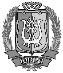 ЭЛЕКТРОННОЙ ПОДПИСЬЮСертификат  [Номер сертификата 1]Владелец [Владелец сертификата 1]Действителен с [ДатаС 1] по [ДатаПо 1]В.В. Гудзовский